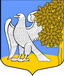 ЛЕНИНГРАДСКАЯ ОБЛАСТЬЛУЖСКИЙ МУНИЦИПАЛЬНЫЙ РАЙОНАДМИНИСТРАЦИЯ РЕТЮНСКОГО СЕЛЬСКОГО ПОСЕЛЕНИЯПОСТАНОВЛЕНИЕот 04 марта  2022 года                       № 38Об утверждении плана мероприятий по снижению потерь коммунальных ресурсов в сфере теплоснабжения на территории Ретюнского сельского поселенияВо исполнение поручения Заместителя Председателя Правительства Российской Федерации М. Ш. Хуснуллина от 31.01.2022 года № МХ-П16-1201 утвердить план мероприятий по снижению потерь коммунальных ресурсов в сфере теплоснабжения на территории Ретюнского сельского поселения (Приложение №1 к Постановлению), ПОСТАНОВЛЯЮ:Утвердить План мероприятий по снижению потерь коммунальных ресурсов в сфере теплоснабжения;Назначить ответственным: заместителя главы администрации Дрягину Светлану Сергеевну;Разместить постановление на официальном сайте администрации Ретюнского сельского поселения;Контроль за исполнением настоящего Постановления оставляю за собой.      Глава администрации      Ретюнского сельского поселения                                     С.С. ГришановаУТВЕРЖДАЮГлава администрации Ретюнского сельского поселения            ____________С. С. Гришанова188285, Ленинградская обл., Лужский район, дер. Ретюнь, ул. Центральная, д. 13План мероприятий по снижению потерь в сфере теплоснабжения на территории Ретюнского сельского поселения№МероприятиеОтветственные исполнителиСрок1Проведение актуализации схем теплоснабжения с включением в их состав мероприятий, направленных на достижение нормативов технологических потерь при передаче тепловой энергии, теплоносителя по тепловым сетямАдминистрация Ретюнского сельского поселенияНе позднее 01 июля года, предшествующего году, на который актуализируется схема теплоснабжения, с предоставлением отчетности в администрацию Лужского муниципального района до 10 августа года, предшествующего году, на который актуализируется схема теплоснабжения2Диагностика и мониторинг состояния тепловых сетей с применением современных технологий - тепловая инфракрасная аэросъемка, магнитная томография металла трубопроводов с поверхности земли, метода оперативного дистанционного контроля трубопроводов ППУООО "Петербургтеплоэнерго"Ежегодно с предоставлением сведений в адрес администрации Ретюнского сельского поселения до 01 апреля года, следующего за отчетным годом 3Выявление фактов бездоговорного потребления тепловой энергииООО "Петербургтеплоэнерго"Постоянно с предоставлением сведений в адрес администрации Ретюнского сельского поселения до 01 апреля года, следующего за отчетным годом4Оснащение объектов потребителей тепловой энергии приборами учетаООО "Петербургтеплоэнерго"Постоянно с предоставлением сведений в адрес администрации Ретюнского сельского поселения до 01 апреля года, следующего за отчетным годом5Реконструкция тепловых сетей с использованием современных технологий (предизолированных стальных трубопроводов в пенополиуретановой изоляции)ООО "Петербургтеплоэнерго" В соответствии со сроками реализации мероприятий инвестиционных программ теплоснабжающих предприятий и концессионных соглашений в отношении объектов теплоснабжения6Создание экономических стимулов для работников теплоснабжающих организаций, задействованных в устранении аварий на тепловых сетяхООО "Петербургтеплоэнерго"Постоянно с предоставлением сведений в адрес администрации Ретюнского сельского поселения до 01 апреля года, следующего за отчетным годом